Publicado en España el 23/06/2023 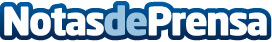 Un escudo contra los elementos: la importancia fundamental de la reparación de tejados, por Tejados BurgosLos tejados desempeñan un papel crucial en la protección de los hogares contra los elementosDatos de contacto:Tejados BurgosUn escudo contra los elementos: la importancia fundamental de la reparación de tejados624026062Nota de prensa publicada en: https://www.notasdeprensa.es/un-escudo-contra-los-elementos-la-importancia Categorias: Sociedad Castilla y León Servicios Técnicos Hogar http://www.notasdeprensa.es